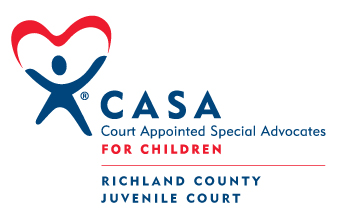 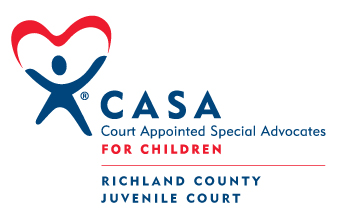 April 2019 AfternoonsApril 2019 AfternoonsCASA/GAL training and materials are provided at no cost.Please contact Brooke Henwood, Director, at 419-774-5802 with questionsFriday June 3, 2022Chapter 1Introducing the CASA/GAL Volunteer RoleIntroducing the CASA/GAL Volunteer RoleIntroducing the CASA/GAL Volunteer Role9:00—12:30 p.m.Brooke HenwoodBrooke HenwoodTuesday June 7, 2022 Chapter 2The Well-Being of the ChildThe Well-Being of the Child9:00—12:30 p.m.Brooke HenwoodBrooke HenwoodFriday June 10, 2022Chapter 3Trauma, Resilience & Communication SkillsTrauma, Resilience & Communication Skills9:00—12:30 p.m.Brooke Henwood Brooke Henwood Tuesday June 14, 2022 9:00—12:30 p.m.Chapter 4Mental Health, Poverty & Professional CommunicationMental Health, Poverty & Professional CommunicationTara /Nicole (Children Services) & Brooke HenwoodTara /Nicole (Children Services) & Brooke HenwoodThursday June 16, 2022Court ObservationsCourt ObservationsTentative 9:00—12:00 Meet upstairs in lobbyMeet upstairs in lobbyFriday June 17, 2022Chapter 5Substance Abuse and Cultural CompetenceSubstance Abuse and Cultural Competence9:00—12:30 p.m.Brooke Henwood Brooke Henwood Tuesday June 21, 20229:00—12:30 p.m.Chapter 7Permanency/Educational Advocacy, Older Youth & LGBTQ YouthMagistrate Cannon & Brooke HenwoodPermanency/Educational Advocacy, Older Youth & LGBTQ YouthMagistrate Cannon & Brooke HenwoodTuesday June 21, 20229:00—12:30 p.m.Permanency/Educational Advocacy, Older Youth & LGBTQ YouthMagistrate Cannon & Brooke HenwoodPermanency/Educational Advocacy, Older Youth & LGBTQ YouthMagistrate Cannon & Brooke HenwoodFriday June 24, 2022Chapter 6Domestic Violence and Cultural Competence Domestic Violence and Cultural Competence 9:00—12:30 p.m.Brooke HenwoodBrooke HenwoodTuesday June 28, 2022Chapter 8CASA Experience/Wrapping Up CASA Experience/Wrapping Up 9:00—12:00 p.m.Current Volunteers & Brooke HenwoodCurrent Volunteers & Brooke HenwoodTuesday June 28, 202212:00 p.m. Swearing-In Ceremony Courtroom with Judge McKinleySwearing-In Ceremony Courtroom with Judge McKinleyThe CASA training curriculum consists of eight sessions, each of which requires pre-work by training participants. Sessions are planned for Tuesdays and Fridays to allow several days before each session to commit to this process so that all participants can actively engage in group discussions to aid in our learning for this very important volunteer work. Thank you for planning your time accordingly.The CASA training curriculum consists of eight sessions, each of which requires pre-work by training participants. Sessions are planned for Tuesdays and Fridays to allow several days before each session to commit to this process so that all participants can actively engage in group discussions to aid in our learning for this very important volunteer work. Thank you for planning your time accordingly.The CASA training curriculum consists of eight sessions, each of which requires pre-work by training participants. Sessions are planned for Tuesdays and Fridays to allow several days before each session to commit to this process so that all participants can actively engage in group discussions to aid in our learning for this very important volunteer work. Thank you for planning your time accordingly.The CASA training curriculum consists of eight sessions, each of which requires pre-work by training participants. Sessions are planned for Tuesdays and Fridays to allow several days before each session to commit to this process so that all participants can actively engage in group discussions to aid in our learning for this very important volunteer work. Thank you for planning your time accordingly.The CASA training curriculum consists of eight sessions, each of which requires pre-work by training participants. Sessions are planned for Tuesdays and Fridays to allow several days before each session to commit to this process so that all participants can actively engage in group discussions to aid in our learning for this very important volunteer work. Thank you for planning your time accordingly.The CASA training curriculum consists of eight sessions, each of which requires pre-work by training participants. Sessions are planned for Tuesdays and Fridays to allow several days before each session to commit to this process so that all participants can actively engage in group discussions to aid in our learning for this very important volunteer work. Thank you for planning your time accordingly.The CASA training curriculum consists of eight sessions, each of which requires pre-work by training participants. Sessions are planned for Tuesdays and Fridays to allow several days before each session to commit to this process so that all participants can actively engage in group discussions to aid in our learning for this very important volunteer work. Thank you for planning your time accordingly.The CASA training curriculum consists of eight sessions, each of which requires pre-work by training participants. Sessions are planned for Tuesdays and Fridays to allow several days before each session to commit to this process so that all participants can actively engage in group discussions to aid in our learning for this very important volunteer work. Thank you for planning your time accordingly.